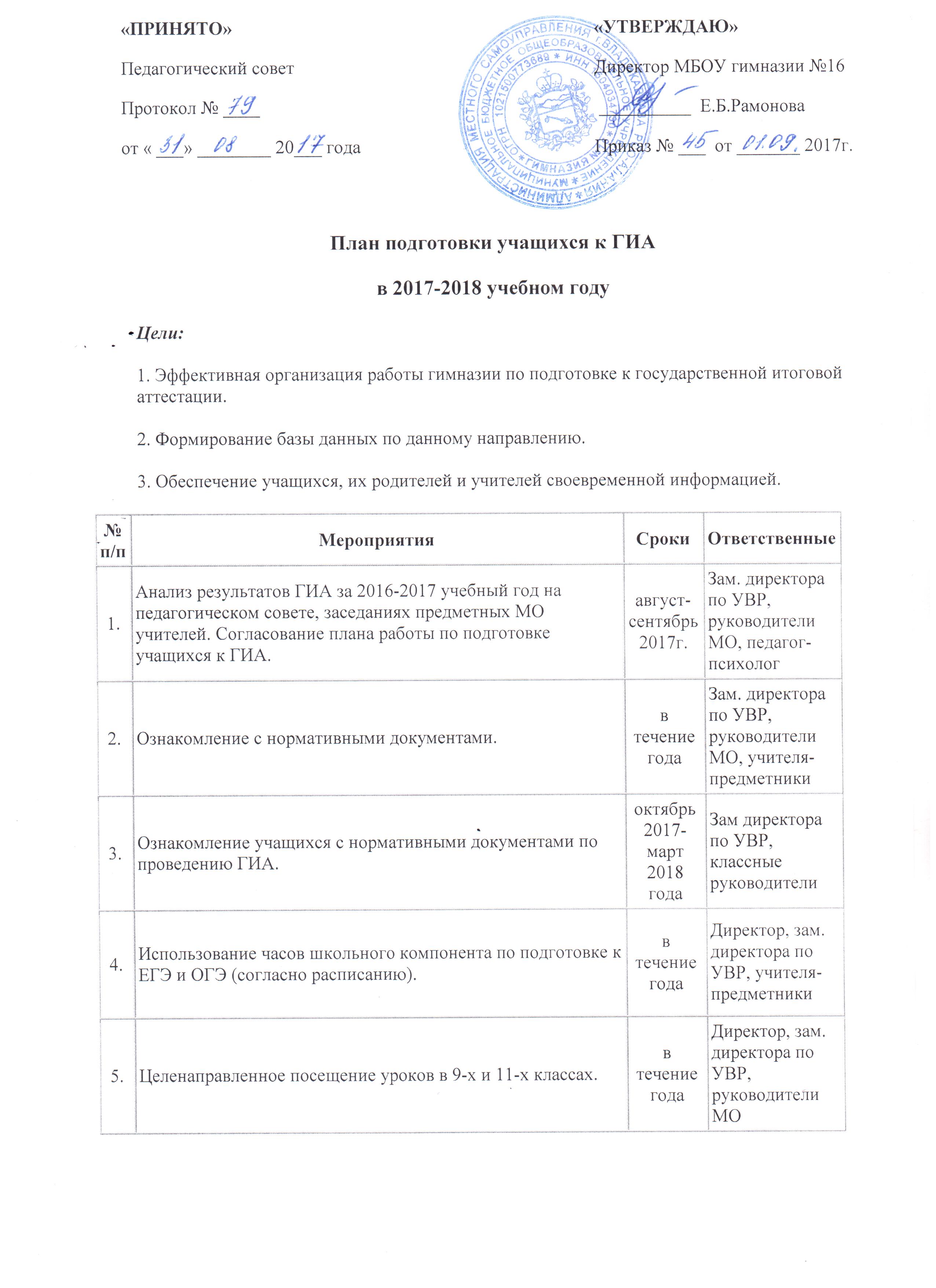 6.Посещение дополнительных занятий по подготовке к ГИА.в течение годаДиректор, зам. директора по УВР, руководители МО8.Составление плана  совместной работы педагога-психолога, классных руководителей по организации психологического сопровождения участников образовательного процесса.сентябрь 2017 года, в течение годаПедагог-психолог,  классные руководители9.Проведение классных часов с целью  мотивации учащихся выпускных классов к подготовке к ЕГЭ и ОГЭ.в течение годаКлассные руководители10.Проведение информационной работы с учащимися выпускных классов по использованию цифровых образовательных ресурсов для подготовки к ЕГЭ и ОГЭ.в течение годаЗам. директора по УВР, учителя-предметники13.Родительские собрания.сентябрь 2017 года, в течение годаЗам. директора по УВР, классные руководители15.Выявление слабоуспевающих учащихся в выпускных классах и проведение индивидуальной работы с ними.в течение годаЗам. директора по УВР, классные руководители, учителя-предметники16.Проведение репетиционных экзаменов.в течение годаЗам. директора по УВР, учителя-предметники17.Усиление контроля в рамках ВШК за качеством преподавания, результатами контрольных работ по предметам,  проведением подготовки к ГИА в урочное и внеурочное время, использование преподавателями – предметниками ресурсов Интернет для подготовки учащихся  к ГИА.в течение годаЗам.директора по УВР18.Отчет руководителей МО о работе по подготовке к ЕГЭ и ОГЭ по результатам 1-го полугодия.декабрь 2017годаРуководители МО19.Проведение административного контроля по подготовке к ЕГЭ и ОГЭ.декабрь 2017 -май 2018 годаДиректор, зам. директора по УВР20.Сбор информации об экзаменах по выбору среди выпускников 9-х и 11-х классов. декабрь 2017 –февраль 2018 годаЗам директора по УВР, классные руководители21.Проведение педагогического совета на тему: «Подготовка к проведению государственной итоговой аттестации  в форме ОГЭ и ЕГЭ  в 2017-2018 учебном году»январь 2018 годаЗам директора по УВР22.Проведение совещаний при директоре, зам. директора по УВР  по вопросам подготовки учащихся к ГИА.в течение годаДиректор, зам.директора по УВР23.Формирование и ведение базы данных выпускников.в течение годаЗам.директора по УВР24.Оформление и пополнение информационного стенда, размещение информации на сайте гимназии по подготовке к ЕГЭ и ОГЭ.в течение годаЗам.директора по УВР24.Анализ результатов экзаменов, подготовка итогового отчета о проведении ЕГЭ и ОГЭ.июль-август 2017 годаЗам. директора по УВР, руководители МО, учителя- предметники25.Организация консультативной помощи учителям – предметникам по подготовке учащихся к ЕГЭ и ОГЭ.в течение годаЗам. директора по УВР, руководители МО, педагог-психолог, педагог-библиотекарь26.Организация консультативной помощи классным руководителям по подготовке учащихся к ЕГЭ и ОГЭ.в течение годаЗам директора по УВР27.Организация консультативной помощи учащимся по подготовке к ЕГЭ и ОГЭ.в течение годаучителя-предметники, классные руководители, педагог-психолог28.Использование библиотечного фонда, организация выставки по теме «Подготовка к ГИА».в течение годапедагог-библиотекарь29.Проведение индивидуальных консультаций по вопросам подготовки к ЕГЭ и ОГЭ по различным предметам.в течение годаучителя-предметники30.Организация  контроля через систему ВШК за преподаванием различных предметов в выпускных 9-х и 11-х классах.в течение годаДиректор, зам. директора по УВР31.Обобщение опыта работы учителей по подготовке к ГИА.апрель 2018 годаЗам. директора по УВР32.Психологическое консультирование выпускников.в течение годаПедагог-психолог33.Выявление «группы риска» среди учащихся выпускных классов (в целях подготовки к ЕГЭ и ОГЭ).в течение годаЗам. директора по УВР, учителя- предметники, классные руководители34.Малый педсовет с участием родителей учащихся, относящихся к «группе риска»январь-май 2018 годаЗам. директора по УВРРабота с родителями.Работа с родителями.Работа с родителями.Работа с родителями.1.Размещение информации на сайте гимназии о мероприятиях по подготовке и проведению ГИА  2017 года.в течение годаЗам директора по УВР2.Проведение родительских собраний.в течение годаЗам директора по УВР, классные руководители3.Оказание психологической помощи и выдача рекомендаций родителям или их законным представителям (на родительских собраниях, по индивидуальным запросам).в течение годаПедагог-психолог4.Проводить индивидуальные встречи с родителями обучающихся, входящих в «группу риска».в течение годаКлассные руководители, социальный педагог, педагог-психолог5.Регулярное информирование родителей обучающихся, получающих неудовлетворительные отметки на диагностических работах по математике, русскому языку и предметах по выбору.в течение годаКлассные руководители6.Регулярное информирование родителей о ходе подготовки обучающихся к ГИА, степень их готовности.в течение годаКлассные руководители, учителя- предметники